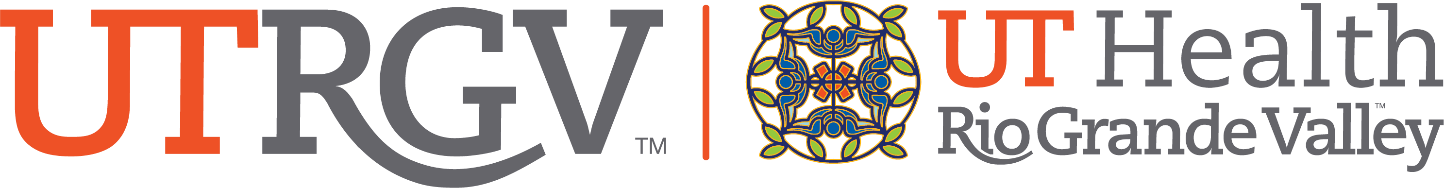 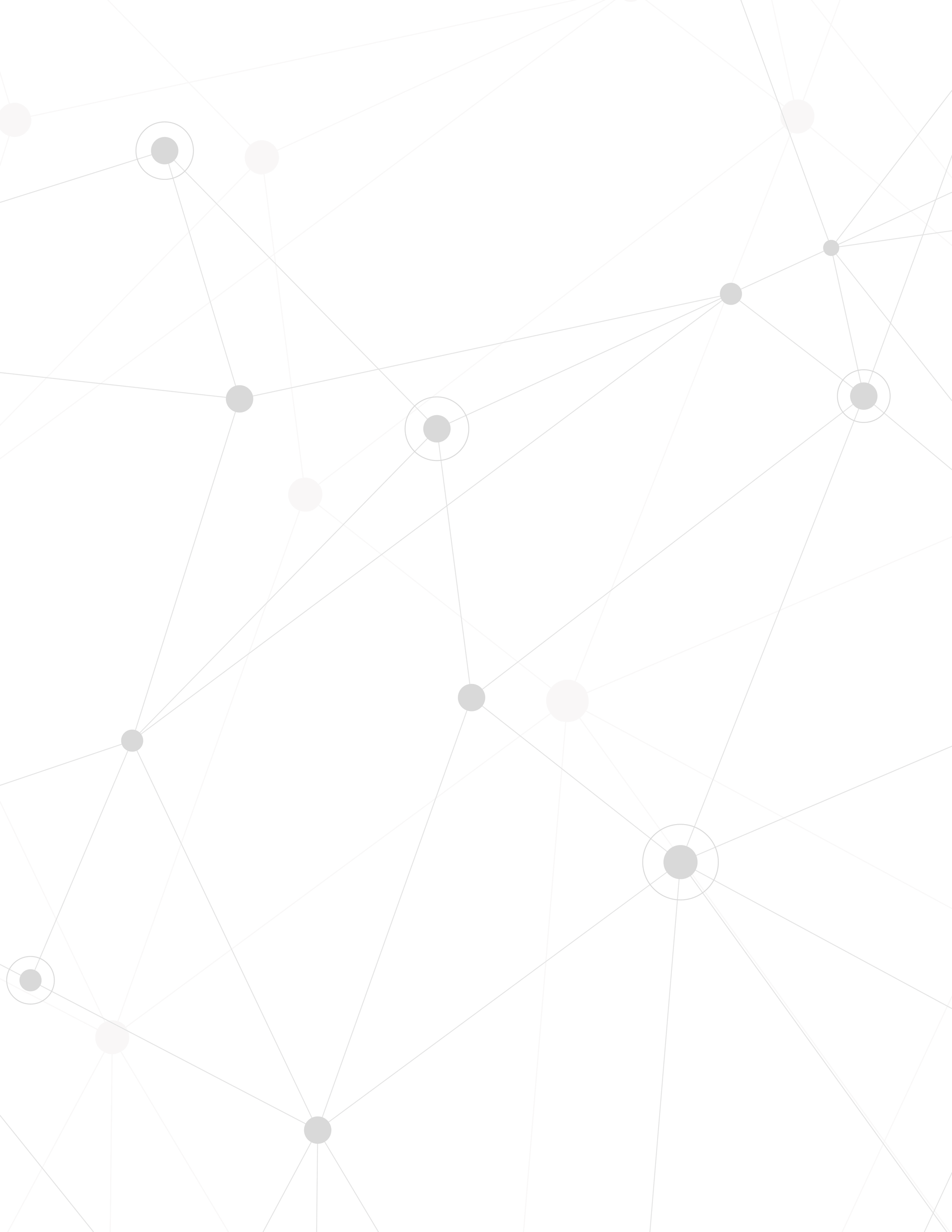 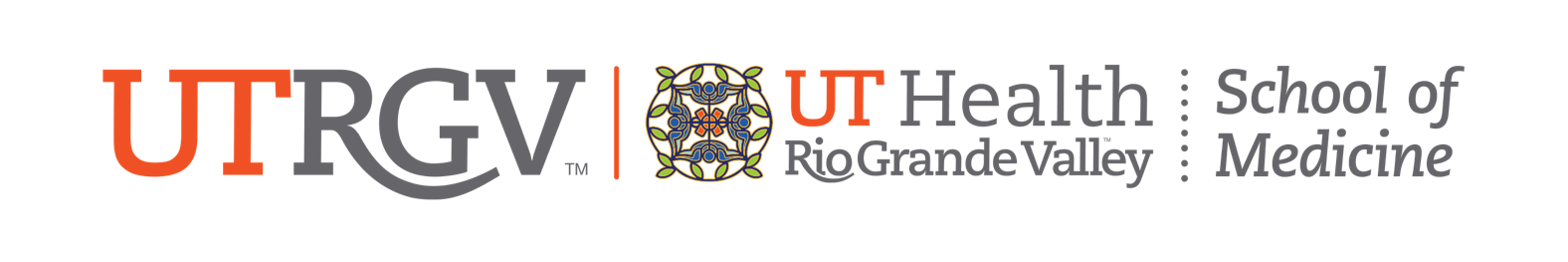 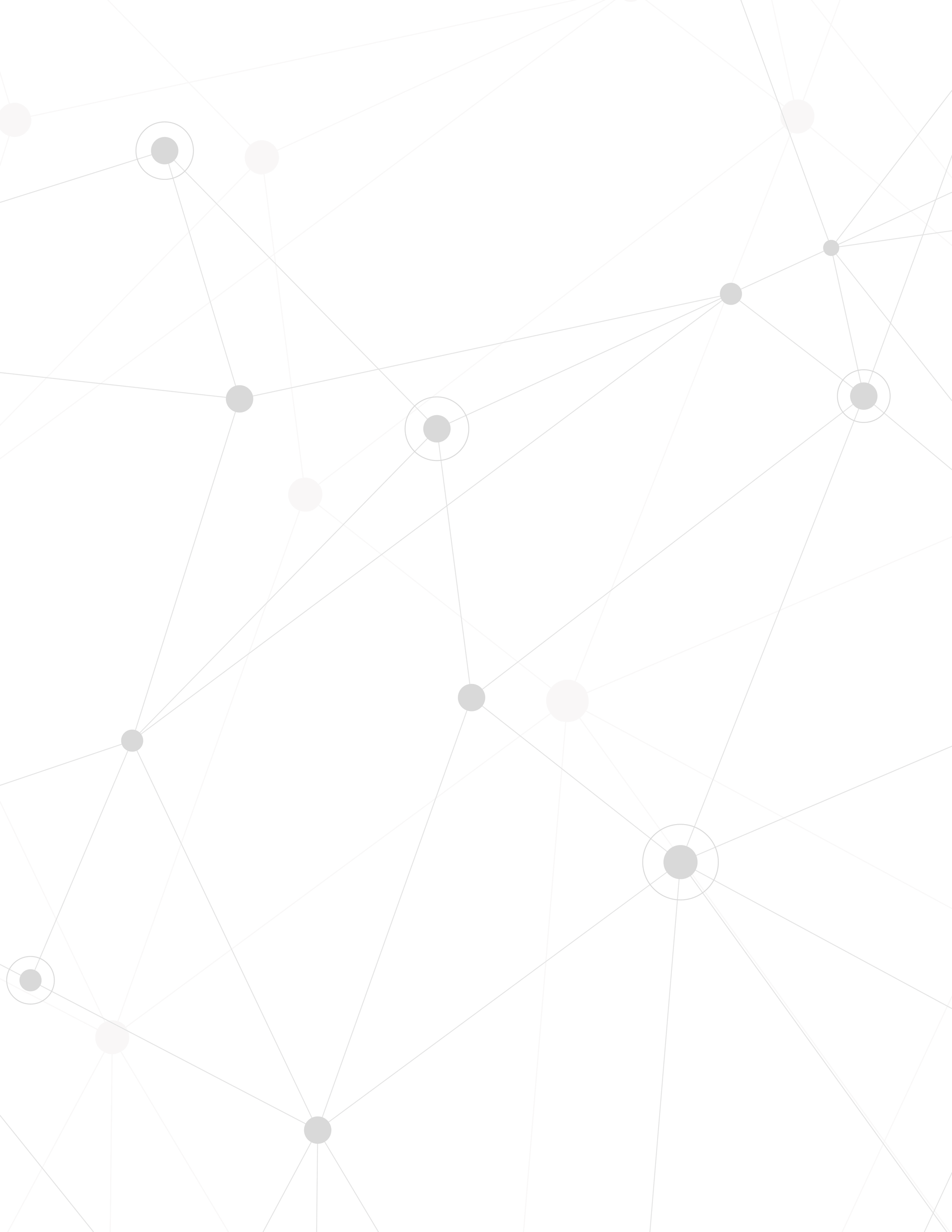 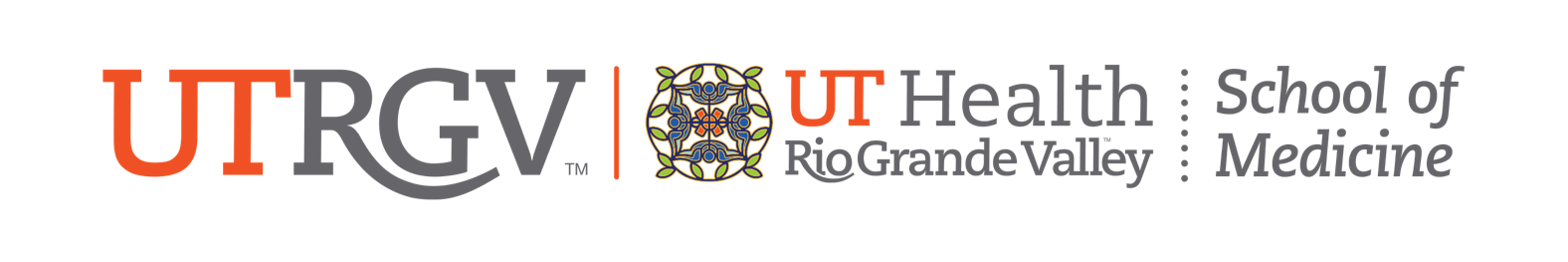 HeadlineGoes HereCHANGE THIS IMAGEMonday March 2, 202011:00 AM - 3:00 PMVenueLorem ipsum dolor sit ametLorem ipsum dolor sit amet, consectetur adipisicing elit, sed do eiusmod tempor incididunt ut labore et dolore magna aliqua. Ut enim ad minim veniam, quis nostrud exercitation ullamco laboris nisi ut aliquip ex ea in voluptate velit esse cillum dolore proident, surem ipsum dolor sit amet, consectetur adipisicing elit, sed do eiusmod tempor incididunt ut labore et dolore magna aliqua. Ut enim ad minim vnt in culpa qui officia deserun.For more information or special accommodations, contact name at email@utrgv.edu or (956) XXX-XXXX.